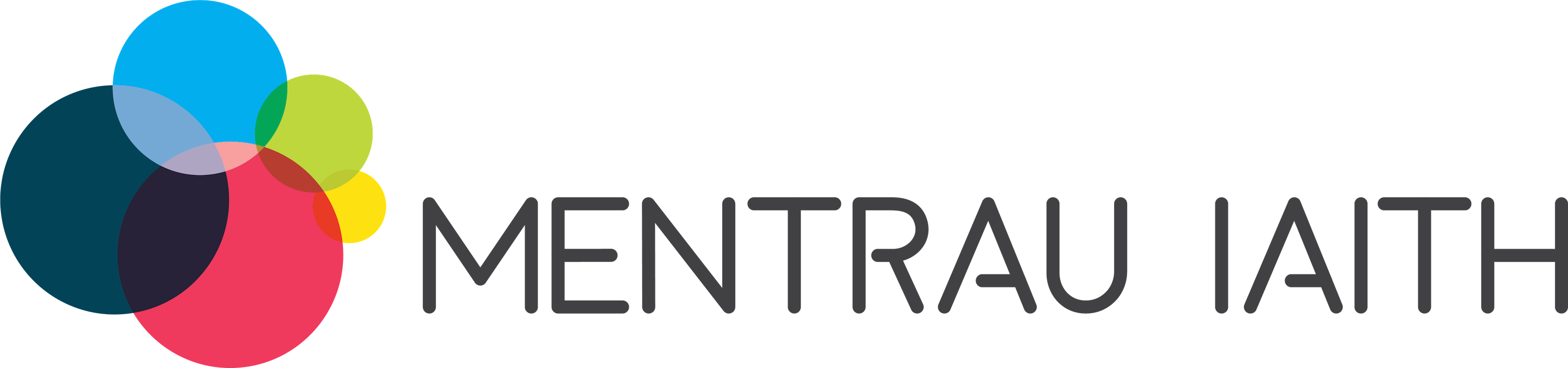 Pwrpas y logo newyddEr mwyn sicrhau bod rhwydwaith y Mentrau Iaith yn cael ei gweld fel un cryf a chenedlaethol, roedd teimlad bod angen logo byddai’n adlewyrchu hyn.Cyn hyn mae’r logo Mentrau Iaith Cymru wedi ceisio cyflawni dwy rol;1 – Cynrychioli’r rhwydwaith2 – Cynrychioli’r endid ymbarel sy’n gweithio i’r mentrauDrwy gael logo newydd ar gyfer y rhwydwaith mae unrhyw gymhlethdod wedi ei ddiddymu. Y logo newydd bydd yn weledol yn gyhoeddus fel bathodyn ar gyfer holl waith y Mentrau gyda’r logo Mentrau Iaith Cymru yn cynrychioli’r endid yn unig.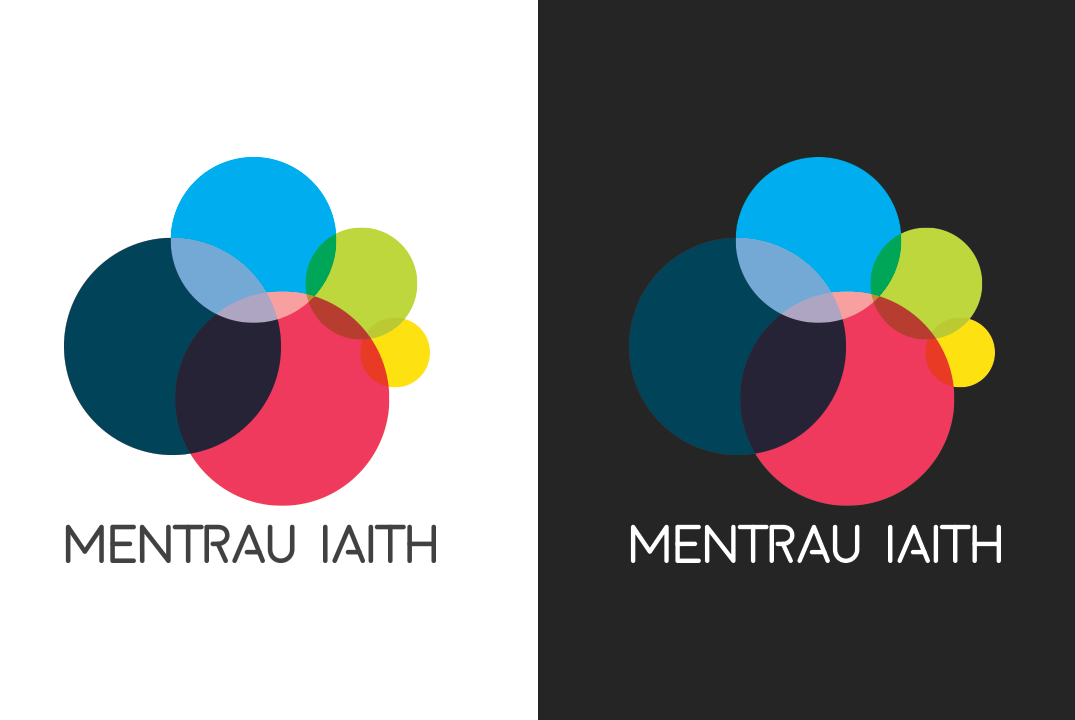 Logo Mentrau IaithBydd yn cael ei ddefnyddio i gynrychioli rhwydwaith y mentrau iaith.Bydd yn cael ei ddefnyddio;ar wefan mentrauiaith.cymruar gyfryngau cymdeithasol @mentrauiaithar ddeunydd marchnata cenedlaetholgyda logo mentrau unigol ar ddeunydd hyrwyddo yn eu menter nhw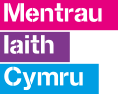 Logo Mentrau Iaith CymruBydd yn cael ei ddefnyddio i gynrychioli endid Mentrau Iaith Cymru yn unig.Bydd yn cael ei ddefnyddio;ar waith yr endid Mentrau Iaith Cymru